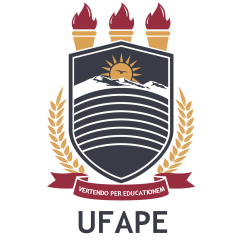 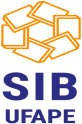 Ministério da EducaçãoUniversidade Federal do Agreste de PernambucoSistemas Integrado de BibliotecasTermo de Autorização para Publicação Eletrônica no Repositório Institucional da UFAPE1- Identificação do Material Bibliográfico: ( ) Monografia ( ) Artigo Científico ( ) ESO ( ) Dissertação2- Identificação do Autor(a) e Documento:Autor(a):			 CPF:	Telefones: ( )  		  E-mails:			 Curso:			 Título do Trabalho:  			Orientador(a):  	Número de folhas:  	Informações de Acesso ao Documento:Possui Anexo? ( ) sim (   ) não Data de Defesa:	/	/	Liberação para publicação:	( ) Total	( ) Parcial - Observações: A, B e CEsse trabalho ocasionará registro de patente? ( ) sim Qual?  	( ) não.Em caso de publicação parcial, assinalar as permissões: ( ) sumário; ( ) capítulos; informe quais:  	 	; (	) outros itens, informe quais: 	 Em caso de publicação parcial, justificar as restrições:  	ObservaçõesÉ imprescindível o envio do arquivo em formato digital do trabalho completo, mesmo em se tratando de disponibilização parcial. Os formatos aceitos são: texto (PDF); som (WAV, MPEG, AIFF OU SND), vídeo (MPEG, AVI ou QT);A restrição poderá ser mantida por até 12 meses a partir da data de autorização da disponibilização. Para extensão deste prazo, o autor deve enviar nova solicitação à Biblioteca;O resumo e os metadados ficarão sempre disponibilizados.Licença de Permissão de UsoDe acordo com a Portaria n. 13 de 15 de fevereiro de 2006 CAPES e a Lei n. 9610/98, e na qualidade de titular dos direitos de autor desta publicação, autorizo a Universidade Federal do Agreste de Pernambuco disponibilizar gratuitamente, esta obra no Repositório Institucional da UFAPE ou em outras plataformas digitais do Sistema Integrado de Bibliotecas da UFAPE, conforme a licença Creative Commons Atribuição 4.0 ("Licença Pública") - (CC BY) e também ao IBICT, por meio do site bdtd.ibict.br. Não acarretando ressarcimento dos direitos autorais, o texto integral da obra supracitada, conforme permissões assinaladas, para fins de leitura, impressão e/ou download, a título de divulgação da produção científica brasileira e declaro para os devidos fins que o trabalho foi corrigido de acordo com as recomendações da banca examinadora e o(a) orientador(a), sendo assim a versão final pode ser entregue e publicada a partir desta data.Declaração de Distribuição não-exclusiva O referido autor:Declara que o documento entregue é seu trabalho original, e que detém o direito de conceder os direitos contidos nesta licença. Declara também que a entrega do documento não infringe, tanto quanto lhe é possível saber, os direitos de qualquer outra pessoa ou entidade, não acarretando plágio de qualquer outra obra.Se o documento entregue contém material do qual não detém os direitos de autor, declara que obteve autorização do detentor dos direitos de autor para conceder a Universidade Federal do Agreste de Pernambuco os direitos requeridos por esta licença, e que esse material cujos direitos são de terceiros está claramente identificado e reconhecido no texto ou conteúdo do documento entregue.Se o documento entregue é baseado em trabalho financiado ou apoiado por outra instituição que não a Universidade Federal do Agreste de Pernambuco, declara que cumpriu quaisquer obrigações exigidas pelo respectivo contrato ou acordo.Assinatura do Autor (a)	Assinatura do Orientador(a) (Para Anuência)Local